เอกสารรายงานผลการดำเนินงานของกิจกรรมที่สอดคล้องกับการเสริมสร้างค่านิยมหลักของคนไทย 12 ประการ 1.ชื่อกิจกรรมหลัก 	      มีความรักชาติ   ศาสนา  พระมหากษัตริย์***กิจกรรมหลัก หมายถึง กิจกรรมที่โรงเรียนพิจารณาเองว่า เมื่อดำเนินกิจกรรมนี้จะส่งผลต่อการเสริมสร้างค่านิยมหลักของคนไทย ๑๒ ประการ ให้เลือกเฉพาะที่ดีที่สุด ๑- ๒ กิจกรรมเท่านั้น รายงานผลกิจกรรมทั้ง ๒ กิจกรรมไม่เกิน ๒ หน้ากระดาษ แล้วแนบไฟล์ส่งกลับมาในเว็บ	๑.๑  วัตถุประสงค์.๑.๑.๑ เพื่อเป็นการแสดงออกถึงความเคารพต่อสถาบันชาติ ศาสนา  พระมหากษัตริย์ ด้วยความเหมาะสม.. ๑.๑.๒ เพื่อให้นักเรียนมีจิตใจที่อยากปกป้องสถาบันชาติ  ศาสนา  พระมหากษัตริย์ .		 ๑.๑.๓ เพื่อให้นักเรียนทุกคนมีความประพฤติตนเป็นคนดีของโรงเรียน  ชุมชน สังคม และประเทศชาติ....	๑.๒ วิธีการดำเนินงาน๑.๒.๑ เปิดเพลงปลูกฝังการรักชาติ เพลงพระราชนิพนธ์ ฯ ก่อนเข้าแถวตอนเช้าทุกวันหรือเสียงตามสาย.ช่วงเวลาพักเที่ยง๑.๒.๒ กิจกรรมหน้าเสาธง                  	 ๑.๒.๓ จัดกิจกรรมสวดมนต์ตอนเย็นสุดสัปดาห์	       	๑.๒.๔ จัดกิจกรรมวันสำคัญของชาติ	       ๑.๒.๕  เข้าค่ายคุณธรรม	       ๑.๒.๖ จัดกิจกรรมพัฒนาผู้เรียน	       ๑.๒.๗ การน้อมนำหลักปรัชญาเศรษฐกิจพอเพียงสู่การปฏิบัติ.  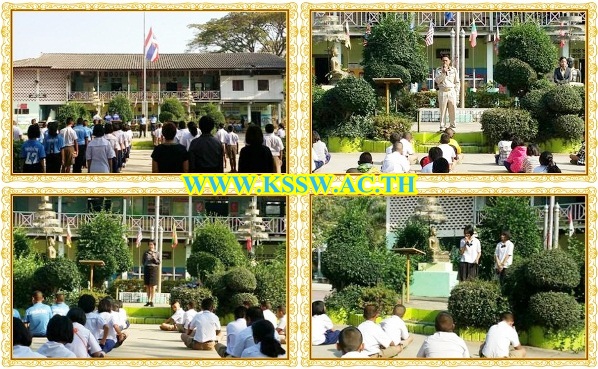 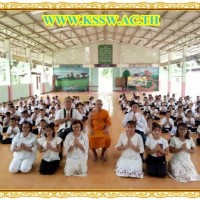 ๑.3 ผลการดำเนินงาน   	        ๑.๓.๑ นักเรียนทุกคนร้องเพลงชาติได้ทุกคน ยืนตรงเมื่อได้ยินเสียงเพลงชาติ	      ๑.๓.๒ นักเรียนทุกคนเข้าร่วมกิจกรรมสวดมนต์ไหว้พระสุดสัปดาห์	      ๑.๓.๓ นักเรียนทุกคนเข้าค่ายคุณธรรม	      ๑.๓.๔ นักเรียนทุกคนได้เข้าร่วมกิจกรรมพัฒนาผู้เรียน	กิจกรรมหลักที่ ๑ ดำเนินการสอดคล้อง	 ครบ 	๑๒ประการ		 ไม่ครบ         ผู้รายงานข้อมูล						     ผู้รับรองข้อมูล           (นางสุภาพร   สงวนรัมย์)			            (นายประกาศิต   พิศวงปราการ)    ผู้รับผิดชอบโครงการโรงเรียนวิถีพุทธ		  ตำแหน่ง    ผู้อำนวยการโรงเรียนเกษตรศิลปวิทยา        โทร . ๐๘๑ ๖๗๐ ๓๖๖๔			              โทร. ๐๙๔   ๒๘๙ ๙๘๘๔